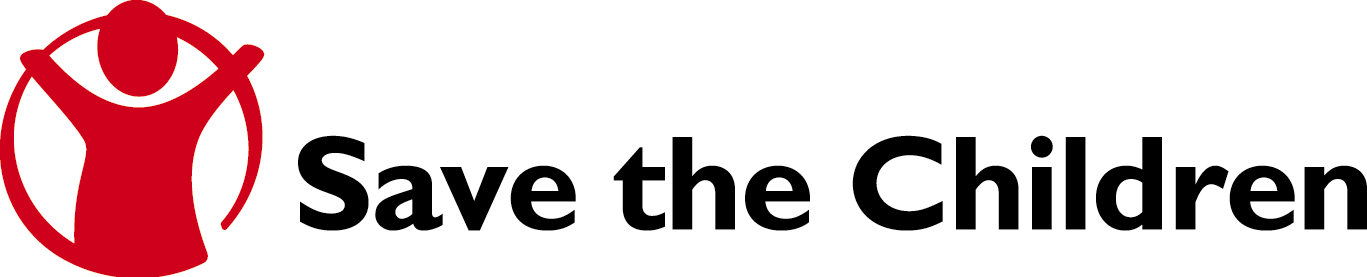 AVIS DE CONSULTATIONSave the Children – Bureau du Sénégallance leprésentavis de consultation pourl’évaluation d’un projet dénommé « SEN 20% Reinvestment Initiative » dont l’objectif global est de fournir aux enfants de moins de cinq (5) ans et aux femmes en âge de procréer un accès accru à des soins de qualité dans la région de Fatick au Sénégal.ConditionsdeparticipationLaparticipationàcet avisestouverteàégalitédeconditionsaux personnes physiques et aux personnes morales (cabinets, etc). Le(s) consultants doivent avoir un diplôme d'études supérieures dans un domaine jugé pertinent pour la mission (santé et développement, santé publique, développement communautaire, etc) et démontrer une connaissance solide des problématiques et interventions dans le domaine de la santé publique et communautaire.Ils(s) doivent avoir aussi une expérience avérée en matière d’évaluation.Objectifdes évaluationsLe principal objectif de cette évaluation est de faire un bilan des résultats obtenus en mettant en exergueles aspects stratégiques et opérationnels ayant concouru aux différentes réalisations et les enseignements à tirer. Plus spécifiquement, elle portera sur les éléments suivants : analyse de la pertinence des objectifs, des résultats, des indicateurs, des activités, de la stratégie de mise en œuvre et des approches utilisées ;analyse du niveau d’atteinte des résultats y compris les processus et identification des axes de cohérence avec le document initial du projet ; l’accent sera mis sur l’analyse des écarts entre les prévisions initiales du projet et les progrès réalisés ;identification et analyse d’effets inattendus positifs ou négatifs résultant de la mise en œuvre du projet ;identification et analyse des facteurs externes  ayant influencé  la mise en œuvre du projet, et leurs impacts sur les résultats et les processus ;analyse de la façon dont les projets s’adaptent dans les stratégies et les priorités du partenaire et vice versa ;contribution du projet au renforcement des systèmes de santé au niveau national/Les critères et les questions spécifiques d’évaluation sont précisés dans les termes de référence.Termesde référence et dépôt desoffresLescabinets ou personnes physiques intéresséspeuvent demander les termes de référence et le canevas de soumission des offres à l’adresse ci-dessous : scidakar@savethechildren.orgLesoffresdoiventêtreenvoyéesauplustard le 1 mai 2015 à 17h GMT. Seuls les candidats présélectionnés seront contactés.